Классный час1-4 классы«Учитель – профессия нужная, важная, самая главная на земле»Цель: сформировать у учащихся представление о профессии учителя. Повысить престиж профессии учителя.Цель классного часа:1. Познакомить учащихся с особенностями профессии «педагог»2. Повышать престиж учительской профессии.3. Знакомство с историей этой профессии.4. Формирование доброго, уважительного отношения к учительскому труду.5. Содействовать развитию творческих способностей детей.Оформление: проектор, компьютер.Ход классного часа1.Вступительная беседа.Учитель. Здравствуйте, врачи и учителя, токари и поэты, спортсмены и космонавты, артисты и мореплаватели, строители и защитники Отечества!Не удивляйтесь, что я вас так называю. Пройдут школьные годы, и именно вы станете капитанами корабля, построите уютные дома, сошьете красивую и удобную одежду и обувь, испечете самый вкусный в мире торт или построите новый красивый город. Но чтобы кем-то стать в жизни, вам надо, прежде всего, вырасти и выучиться.-Кто из вас догадался, о чём мы сегодня будем говорить?-Правильно, о профессиях.2. Понятие слова «профессия».а) обозначение слова профессияУчитель: А что обозначает слово «профессия»?Учитель: Спасибо вам всем. А теперь давайте послушаем, какое дано определение этому понятию в Большой Российской Энциклопедии. «Профессия – род трудовой деятельности человека, предмет его постоянных занятий, а также свидетельство наличия у него знаний и умений, опыта, позволяющих квалифицированно выполнять определенный вид работ.На свете очень  много разных профессий, сегодня в мире существует более 10 тыс. профессий, и все они важны и почетны, начиная от простого дворника и заканчивая учёным. И это действительно так.б) пословицы и поговорки о труде-Ребята, постарайтесь вспомнить пословицы и поговорки о труде или профессиях.Труд создал человека. Без труда не вынешь и рыбку из пруда.Труд кормит и одевает человека.Кто любит трудиться, тому без дела не сидится.Труд при учении скучен, да плод от учения вкусен.-А теперь давайте попробуем отгадать загадки о профессиях.3.Игра “Отгадай загадку” Его работа в глубине, на самом дне,
 Его работа в темноте и тишине.
 Пусть труд его нелегок и непрост,
 Как космонавт, плывет он среди звезд. (Водолаз) Он опускается в забой
 Его работа под землей. (Шахтер) Ему нужны такие вещи:
 Молоток, тиски и клещи  Ключ, напильник и ножовка,
 А всего нужней – сноровка! (Слесарь) Мастер, мастер, помоги –
 Прохудились сапоги.
 Забивай покрепче гвозди –
 Мы пойдем сегодня в гости. (Сапожник) Кладет кирпич за кирпичом,
  Растет этаж за этажом.
 И с каждым часом, с каждым днем
 Все выше, выше новый дом. (Строитель.)Он в дни болезней всех полезней
 И  лечит нас от всех болезней. ( Врач.)Учу ребятишек читать и писать,
Природу любить, пожилых уважать. ( Учитель.)4. Профессия «учитель» Ведущий:Мы все учились понемногу
Чему-нибудь и как-нибудь.
И каждый выбирал дорогу,
И каждый выбирал свой путь.
О тех  же, кто был рядом с нами,
Кто нас учил и наставлял,
Поговорим сегодня с вами.Честь отдадим учителям!2 Ведущий
Школа и учитель — эти два слова тесно связаны.
На самой ранней стадии развития человечества уже учили детей. Правда, те учителя не имели никакого понятия о грамоте, но с ранних лет они обучали детей жить по тем правилам, которые были приняты в той или иной общине.От знания этих правил часто зависела жизнь ребенка. Особо учили детей сложным правилам приветствия: в одних племенах было принято при виде чужака садиться на корточки в знак миролюбия, в других — снимать головные уборы, кстати, этот обычай дошел до наших дней у многих народов. Были племена, в которых при встрече терлись носами или протягивали руку открытой ладонью вверх, что также свидетельствовало о добрых намерениях. Сегодня мы часто при встрече с добрым знакомым обмениваемся дружеским поцелуем, а ведь раньше у многих племен поцелуй считался одной из форм людоедства и был строго запрещен.
1 Ведущий
Когда проходило раннее детство, мальчики познавали искусство охоты и ведения войны, а девочки должны были обучиться прясть, шить одежду, готовить пищу. После этого дети «сдавали» экзамен — обряд инициации.
Шли годы, века, и стали появляться школы, чем-то уже напоминавшие современные. Сведения о первых школах мы находим в истории Древнего Востока.
Шумеры. Об этом давно исчезнувшем народе узнали только в XIX веке. Жили шумеры в низовьях рек Тигра и Евфрата и создали высокую культуру. Они умели многое: орошали поля, пряли и ткали, ковали из меди и бронзы орудия труда, знали гончарное искусство. За 3000 лет до н. э. шумеры уже имели письменность, владели основными правилами алгебры и даже умели извлекать квадратный корень из любого числа. Были у них и школы, которые назывались «домами табличек», потому что посещавшие их ученики писали на глиняных табличках, читали и учились по ним.2 Ведущий
Обучение было растянуто на много лет. Те, кто оканчивал «дома табличек», становились начальниками работ в мастерских, на строительстве, при возделывании земель. Без таких школ не было бы у этого древнего народа высокой культуры: шумеры умели не только читать, умножать и делить, но и писать стихи, сочинять музыку, они знали астрономию и многое, многое другое.
1 Ведущий
И в другом государстве, в древнем Египте тоже были школы. И учиться в них было совсем не просто! А выглядела школа так: во дворе храма сидели ученики, мальчишки, а перед ними стоял учитель. Ученики сидели на плетеных циновках, у каждого плетеная сумка, в которой дощечка с углублениями для черной и красной краски, пенал с кистями, сосудик для воды и остравки — глиняные таблички для письма (на папирусе разрешалось писать только старшеклассниками). Учитель диктовал, а ученики писали на своих табличках.
2 Ведущий
А в Древней Греции школьный день начинался со стихов. Учитель читал их, а ученики повторяли. Продолжалось это до тех пор, пока все не заучат наизусть достаточно большой отрывок или даже целое произведение.
В школе существовали свои правила: «Громко не говори, не клади ногу на ногу, встань, когда входит старший». В программу обучения кроме письма и чтения входили ещё семь свободных искусств. На первом этапе изучались грамматика, риторика, диалектика, а на втором — арифметика, геометрия, музыка и астрономия. Большое внимание уделялось физическим упражнениям.
Первая школа в Древней Греции называлась Пифагорейская школа в честь ученого Пифагора, который ее и создал.
1 Ведущий
В Древней Индии образование было семейно-школьное. Была идея, согласно которой каждый человек должен развивать свои умственные , нравственные и физические качества.
В Средние века основное образование дети получали в семье. Дома ребенок узнавал об окружающем его мире, получал профессиональную подготовку, т.е. осваивал умения и навыки, необходимые для труда и общения. Самыми первыми учебными заведениями Средневековья были церковные и монастырские школы. Обучение в них было платным и велось на латинском языке. Посещать такую школу могли только дети богатых людей. Здесь их учили чтению и письму, простейшему счету, основам христианского вероучения и церковному пению.
2 Ведущий
В Древней Руси школы появились еще в домонгольское время. После принятия христианства (988 г.) князь Владимир приказал отдавать «на книжное учение» детей «лучших людей».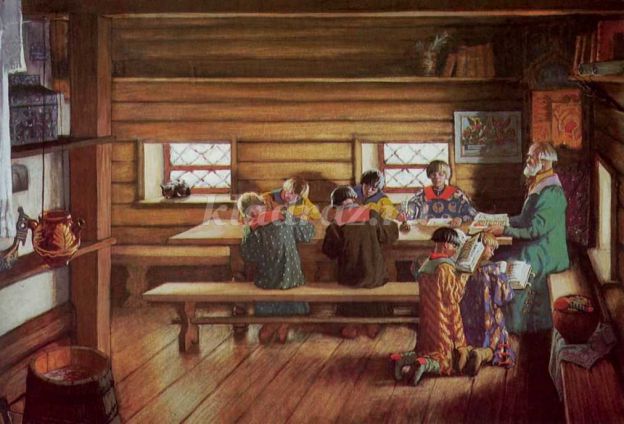 
Ярослав Мудрый создал школу в Новгороде для детей старост и духовных лиц. Обучение в ней велось на родном языке, учили чтению, письму, основам христианского вероучения и счету. В Древней Руси были школы и высшего типа, готовившие к государственной и церковной деятельности. В таких школах наряду с богословием изучались философия, риторика, грамматика, знакомились с историческими, географическими и естественнонаучными сочинениями.
1Ведущий
Прошло много веков, но школы продолжают работать, в них учителя продолжают учить детей.
Как вы думаете а какими людьми должны были быть учителя?
(Ответы детей)
Конечно же они обязательно должны любить детей и не представлять своей жизни без этой профессии.
А что могла бы случиться, если бы учителей не было бы?
(Ответы детей)
5 октября – День учителя. ученик:Ты помнишь, было вокруг
Море цветов и звуков.
Из теплых маминых рук
Учитель взял твою руку.
Он ввел тебя в первый класс
Торжественно и почтительно.
Твоя рука и сейчас
В руке твоего учителя.
Желтеют страницы книг,
Меняют названия реки,
Но ты его ученик:
Тогда, сейчас и навеки.Учитель:  Да, учитель любит детей, добрый, справедливый, требовательный и т.д.Предлагаю вам отгадать об учителе какого предмета идет речь?
Кто учит детишек читать и писать,
Природу любить, стариков уважать?
(Учитель начальных классов)
Он в речи ошибку мгновенно услышит,
Он много читает и грамотно пишет,
Диктант он любой написал бы на «пять».
Что он за учитель, попробуй сказать?
(Учитель русского языка)
Учитель компьютером этот владеет,
Работать на нем, вычислять он умеет.
Программу составит, запишет дискету.
Что он за учитель, вы знаете, дети?
(Учитель информатики)
Любую задачу учитель решит
И круг от квадрата легко отличит,
Длиннющий пример сосчитает в уме.
Что он за учитель, скажите-ка мне?
(Учитель математики)
С учителем нам интересно всегда:
Расскажет про реки и все города,
На карте отыщет любой материк.
Узнал ты его, говори, ученик?
(Учитель окружающего мира, географии)
Этот учитель на флейте играет,
Музыку с песнями сам сочиняет,
Чудно поет он, скажу, не тая.
Что он за учитель, ответьте, друзья?
(Учитель музыки)
В шкафу у учителя кисточек масса,
Альбомы, мольберты и разные краски.
Он сам мог художником быть бы вполне.
Что он за учитель, скажите вы мне?
(Учитель рисования или изо)
В корзину мячи он легко забивает,
Всегда в волейбол, баскетбол он играет,
Его в эстафетах не сыщешь быстрее.
Что он за учитель?
Ответьте скорее.
(Учитель физкультуры)Ученик:Если б не было учителя,
То и не было б, наверное,
Ни поэта, ни мыслителя,
Ни Шекспира, ни Коперника.
И поныне бы, наверное,
Если б не было учителя,
Неоткрытые Америки
Оставались неоткрытыми.
И не быть бы нам Икарами,
Никогда б не взмыли в небо мы,
Если б в нас его стараньями
Крылья выращены не были.
Без его бы сердца доброго
Не был мир так удивителен.
Потому нам очень дорого
Имя нашего учителя!Учитель: Ребята, а вы уже думали о том, кем вы станете, когда вырастите? А кто из вас  выбрал бы профессию учителя? Почему?5. Игра “Узнай профессию” В каждой профессии есть свои предметы труда, важные и необходимые.  По предметам можно догадаться, о какой профессии идет речь. – Стетоскоп, градусник, шприц…– Ложка, нож, поварешка…
– Весы, калькулятор, гирьки, деньги, товары…
– Кисти, краски, холст… 
- Небо, штурвал, самолет, аэропорт.--Расческа, ножницы, зеркало, лак для волос.- Ферма, коровы, ведро, молоко.- Трактор, плуг, рычаг.- Книги, полки, выставка книг.6. игра- Ребята, почти каждый сказочный персонаж имел определенные навыки или был задействован в какой-либо «профессиональной деятельности». Догадайтесь, в какой именно? Бабка из сказки о колобке?  (Занималась хлебопечением)Житель деревни  Простоквашино – Печкин?   (Был деревенским почтальоном)Незнайка и его друг Пончик?  (космонавты)Мальвина, Пьеро (артисты кукольного театра)Айболит (высококлассный ветеринар)Баба-Яга (первый сказочный пилот)Дядя Федор (начинающий фермер)Кот Матроскин (предприниматель в душе)Крокодил Гена (Заслуженный работник зоопарка)Крот из сказки «Дюймовочка»  (Бухгалтер с большим стажем работы)Мэри Поппинс (Профессиональная няня)Кот в сапогах (менеджер)Карабас-Барабас (режиссер-постановщик в театре)Дед из сказки о золотой рыбке?  (Он занимался рыбным промыслом)7.Заключение.- Мы можем сделать вывод: все профессии нужны, все профессии важны.  Можно быть кем угодно: прекрасным, знающим врачом, водителем, писателем, грузчиком, но если у вас злое сердце, если вы завистливы, эгоистичны, вы никому не принесете радости своим трудом. Поэтому я прежде всего желаю вам быть добрыми и отзывчивыми людьми.Продолжите незаконченные предложения, записанные на доске:• Я узнал, что профессия педагога …• Я думаю, что после сегодняшнего разговора…• Я понял, что в будущем…